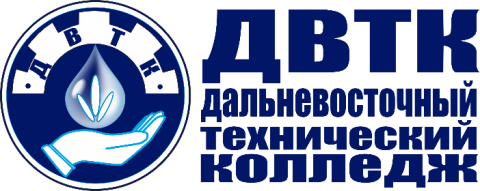 План проведения декады Строительных дисциплинс 22.01.2024 г. по 02.02.2024 г.Дата МероприятиеОтветственныйВремя проведения22.01Открытие декады Строительных дисциплин Николайчук Н.А.Пшеничная Н.Н.преподаватели отделения1500 -153022.01-01.02Интерактивная выставка-конкурс работ студентов «Лучший плиточник»Родина О.А.Николайчук Н.А.22.01-01.02Выставка- конкурс карикатур «Смешное в моей специальности»Пшеничная Н.Н.Преподаватели отделения22.01-01.02Выставка-конкурс работ «Лучший ландшафтный дизайнер»Максименко Т.А.Преподаватели отделения22.01Интерактивная викторина «Скажи да охране труда» Николайчук Н.А.23.01Зодчий нового поколения Цыганок Н.В. Преподаватели отделения1500-160024.01Геодезия вокруг нас Киселева О.Н.1500-160025.01Интерактивная викторина «Интересные факты о  строительных материалах»Дружинина Д.М.26.01Мастер класс для преподавателей «Мастер отделочных работ» Лубашева Н.В., Родина О.А.1500-160029.01Викторина для специальности 08.02.05 Езута Г.Г./Зыков В.А.1500-160030.01Квест «Сетевые мессенджеры» 2 курсЦыганок Н.В./ Киселева О.Н.1500-160030.01Чемпионат колледжа по компетенции «Технология информационного моделирования Bim отборочный этап Профессионалы 2024  Орлов С.А.Николайчук Н.А1500-160031.01Конкурс профессионального мастерства «Бетонные работы»  Грицай А.В.Николайчук Н.А.1500-160001.02Конкурс профессионального мастерства «Облицовка плиткой»Родина О.А. /Николайчук Н.А.1500-160001.02Квест «Сетевые мессенджеры» 1 курсЦыганок Н.В./ Киселева О.Н.1500-160002.02Подведение итогов декадыНиколайчук Н.А., Пшеничная Н.Н.,преподаватели отделения1500 -1530«Согласовано»Заместитель  директора КГА ПОУ «ДВТК» по учебно-методической работе _____________________Е.Н. Сухорукова «Утверждаю»Директор КГА ПОУ «ДВТК»______________________Ю.И. Романько